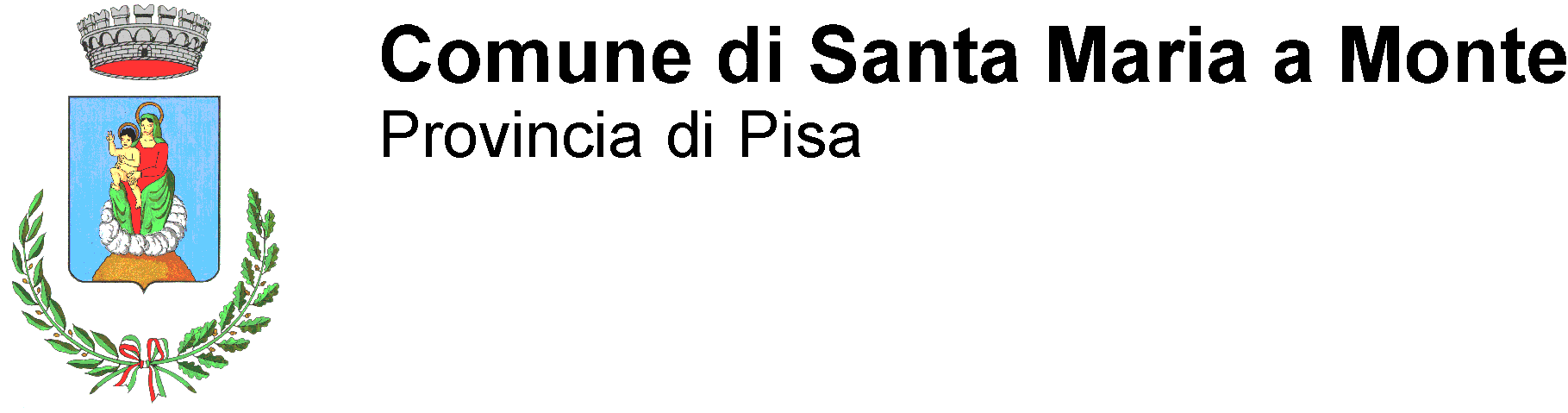  A tutte le famiglie L’Amministrazione Comunale rende noto a tutti i cittadini di Santa Maria a Monte che DOMENICA  dalle ore 8,00 alle ore 22,00 si terranno le elezioni delle consulte di localita’ 2013, al fine di garantire la più ampia partecipazione, aggregazione ed iniziativa dei cittadini.Per l’occasione il territorio comunale è stato ripartito in n. 6 consulte territoriali per ognuna delle quali i cittadini hanno potuto presentare la propria autocandidatura. Le consulte di località sono: Capoluogo/Melone (seggio n. 1 presso la scuola media capoluogo), Falorni/Pregiuntino (seggio n. 2 presso il Centro Peppino Impastato), Cerretti/Tavolaia (seggio n. 3 presso la scuola elementare di Cerretti), Ponticelli (seggio n. 4 presso la scuola elementare di Ponticelli), Montecalvoli/Cinque Case (seggio n. 5 presso la scuola elementare di Montecalvoli), San Donato (seggio n. 6 presso la scuola elementare di San Donato).Sul retro della presente lettera è possibile visionare la suddivisione del territorio con l’indicazione delle vie all’interno della consulta di appartenenza, nonche’ i nomi dei candidati.Potranno votare nel seggio della rispettiva consulta:tutti i cittadini italiani iscritti nelle liste elettorali del comune;i cittadini italiani minorenni residenti nel comune che abbiano compiuto 16 anni il tutti i cittadini stranieri residenti nel comune che abbiano compiuto 16 anni il I candidati da eleggere sono: n. 10 nella consulta Capoluogo-Melone (seggio: scuola media-atrio); n. 10 nella consulta Falorni-Pregiuntino (seggio: Centro Peppino Impastato); n. 10  nella consulta Cerretti-Tavolaia (seggio: scuola elementare – aula mensa);n. 11 nella consulta Ponticelli (seggio: scuola elementare – atrio);n. 10 nella consulta Montecalvoli-Cinque Case (seggio: scuola elementare – aula P.T.);n. 9 nella consulta di San Donato (seggio: scuola elementare – atrio).Ogni elettore potrà esprimere n. 2 preferenze scelte tra i candidati di ciascuna consulta.Convinti dell’importanza dell’istituzione delle consulte, al fine di garantire un rapporto di vicinanza tra l’amministrazione comunale e la popolazione con i suoi rappresentanti eletti, chiediamo a tutti i santamariammontesi di parteciparealle elezioni del 27 Ottobre e ringraziamo per la collaborazione.Santa Maria a Monte,         Il Sindaco